                    			 VALLEY CENTER ART ASSOCIATION   presents…. 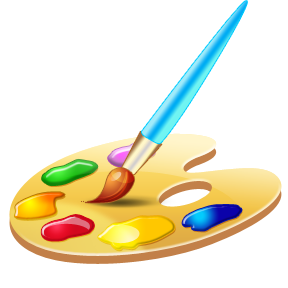 	THE 2022 FALL OPEN ART SHOW AT THE VALLEY CENTER LIBRARY	Friday, Nov. 18 from 10:00 am to 5:00 pm & Saturday, Nov.19, from 10:00 am to 4:00 pmEligibility: Open to all VCAA members and non-members. Non-members may apply for membership on entry date. All work must be original works of art and suitable for family viewing.  No limit to the number of entries.  Previous award-winning art may not be entered in the VCAA art show. The Valley Center Library located at 29200 Cole Grade Rd. in Valley Center.Entry fees: (non-refundable)Paid Members: $10.00                                                               Non Members: $15.00                                                               Additional entries: $5.00 eachCash and ribbon awards:Best of Show - $75.00 & Ribbon                                              2nd Place each category - RibbonFirst Place each category - $50.00 & Ribbon                         3rd Place each category - RibbonPopular Choice - $25.00   & Ribbon                                         Honorable Mention each category - RibbonHigh School Students: No Entry fee and students are judged in a separate categoryAwards as follows: First Place $50.00 and ribbon, 2nd Place, 3rd Place, and Honorable Mentions will receive ribbons.Specifications:Name of artist, title of work and phone number must be attached to the back of each entry. All art work must be dry framed or wrapped canvas, have eye screws and wire attached, and be ready to hang. No saw tooth hangers are permitted. Maximum length on any one side including the frame shall be 54”. For three-dimensional work, weight limit is 50 pounds, (unless prior approval of VCAA) and the artist is responsible for placement and removal. Works may be covered with glass if size is 600 sq. inches or less.  A donation of 20% on all art sales resulting from this show should be paid to VCAA at the conclusion of the show when payment for sale is collected by the artist.  8% sales tax will be deducted from the sales price from all artwork sold.Media Categories - All Original Art A. Oil & Acrylic B. Water media under glass or plexiglass C. Mixed Media. (One piece with mixed materials)D. Pencil, Color Pencil, Charcoal, Ink, Prints, Lithos, Block prints, Monoprints, PastelsE. Photography, Computer Art F. Three Dimensional (Sculptures, Models, Gourds, Ceramics, Jewelry, etc.) Schedule of Events:                                Receiving: Wednesday, Nov. 16: 4:00 pm to 6:00 and Thursday, Nov. 17th: 9:00 am to noon at the Valley Center Library….no exceptions  Show Open Dates:  Friday, Nov. 18 from 10:00 am to 5:00 pm & Saturday, Nov. 19th from 10:00 am to 3:00 pm                                                                 Reception and Awards:  Saturday, Nov. 19th 2:00 pm at the VC LibraryPick up art: Saturday, Nov 19th from 3:00 pm to 4:00 pm For additional information: email at  valleycenterart@yahoo.com